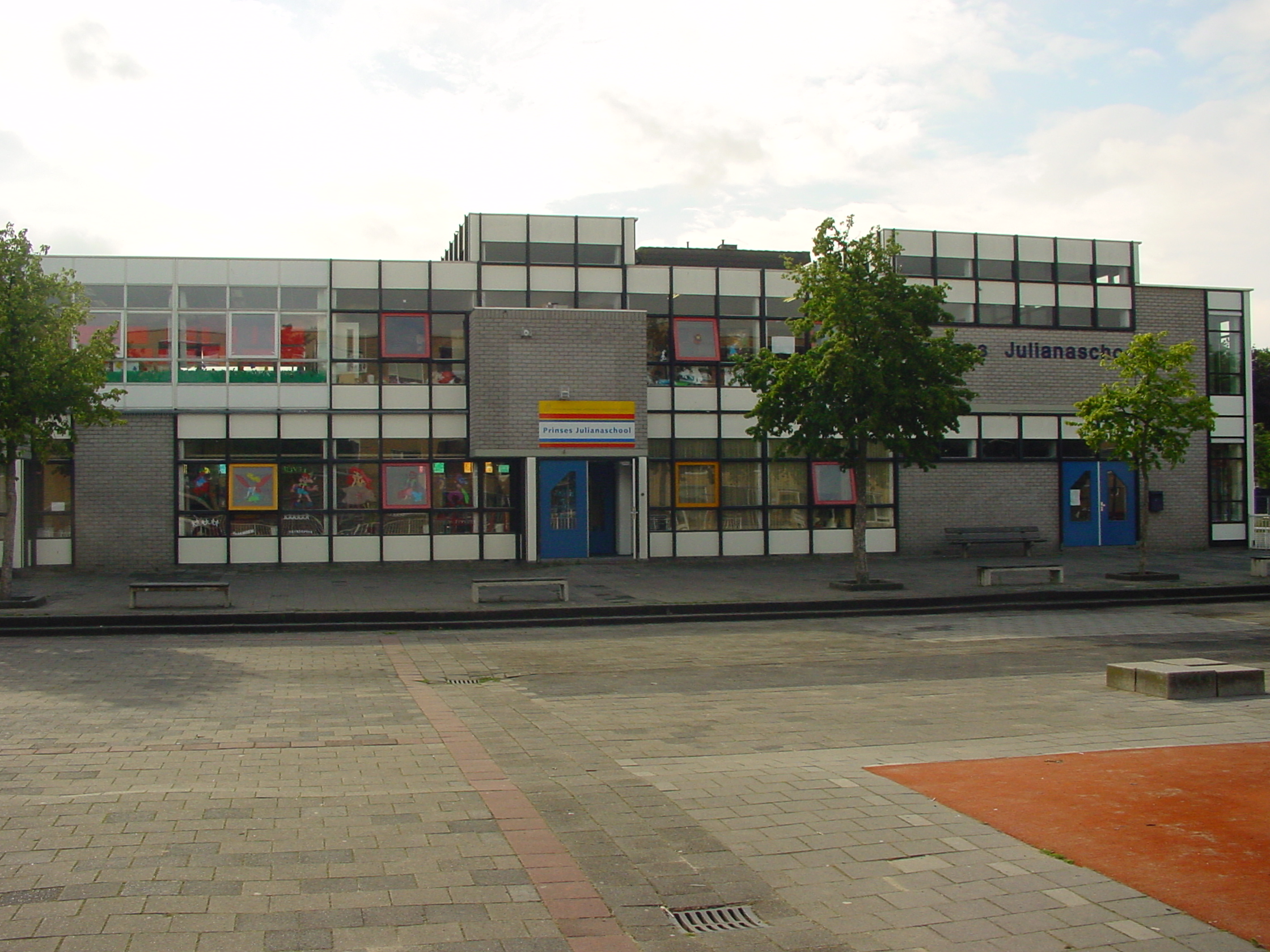 1. InleidingDit Anti-pestprotocol heeft als doel: “Alle kinderen moeten zich in hun basisschoolperiode veilig voelen, zodat zij zich optimaal kunnen ontwikkelen”Door regels en afspraken zichtbaar te maken kunnen kinderen en volwassenen, als er zich ongewenste situaties voordoen, elkaar aanspreken op deze regels en afspraken. Dat vraagt wel, dat wij kinderen leren zich assertief op te stellen. Door elkaar te steunen en wederzijds respect te tonen stellen we alle kinderen in de gelegenheid om met veel plezier naar school te gaan!2. Het probleem dat pesten heetDe piek van het pesten ligt tussen 10 en 14 jaar, maar ook in lagere en hogere groepen wordt er gepest.Pestacties kunnen o.a. zijn:Altijd een bijnaam, nooit bij de eigen naam noemen;Zogenaamde leuke opmerkingen maken over een klasgenoot;Een klasgenoot voortdurend ergens de schuld van geven;Briefjes doorgeven;Beledigen;Opmerkingen maken over kleding;Roddelen;Isoleren;Buiten school opwachten, slaan of schoppen;Op weg naar huis achterna rijden;Naar het huis van het slachtoffer gaan;Bezittingen afpakken;Schelden of schreeuwen tegen het slachtoffer;Via internet Deze lijst kan nog verder worden uitgebreid. Leerkrachten, ouders en verzorgers moeten daarom alert zijn op de manier waarop kinderen met elkaar omgaan en duidelijk stelling nemen wanneer bepaalde gedragingen hun norm overschrijden.Zonder dat een kind letterlijk zegt dat het gepest wordt, kunnen de onderstaande signalen op pesten duiden:Vaak alleen staan in de pauze;Tijdens de pauze bij de pleinwacht gaan staan;Een spel is “toevallig” steeds net begonnen als hij of zij erbij komt;Vaak alleen met jongere kinderen spelen;Niet naar buiten willen op school;Zuchten, piepen en steunen van andere kinderen, als het betreffende kind een idee oppert, dat wel geaccepteerd zou worden indien een ander kind dat idee aangedragen zou hebben;Niet meer naar school willen, of aangeven zich ziek te voelen;Bepaalde kleren niet meer aan willen hebben naar school, de club, of…;Gauw boos of prikkelbaar zijn;Niet meer buiten willen spelen en zich opsluiten in huis;Niet (meer) worden uitgenodigd op partijtjes van klasgenoten; Veel geroddel in de groep;Andere kinderen laten zich negatief uit over familieleden van het gepeste kind;Andere kinderen vinden alles maar stom van het betreffende kind, m.b.t. kleding, haardracht, keuze van rugzak, enz.;Andere kinderen reageren negatiever op een fout van het kind dan ze zouden doen bij hun andere klasgenoten.Als je één of meer van deze signalen oppikt kan het kind gepest worden, maar het hoeft niet. Vraag aan het kind of je vermoeden m.b.t. het pesten klopt, of dat er “iets” anders aan de hand is. Ook bij een ontkenning is het goed om tegen het  kind te zeggen, dat hij of zij altijd welkom is, indien er problemen zijn.3. Pesten of plagen?Ieder moet het verschil weten tussen  plagen en pesten:De begrippen plagen en pesten worden regelmatig door elkaar gebruikt. Toch bestaat er een duidelijk verschil.Plagen gebeurt incidenteel. De een zegt iets, de ander zegt iets terug. Het gebeurt op basis van gelijkheid en respect voor elkaar. Niemand delft het onderspit. Plagen mag. Sterker nog: plagen móet. Het is goed voor de sociaal-emotionele ontwikkeling, stimuleert het relativeringsvermogen.Bij pesten ligt dat anders. Dan is er sprake van machtsongelijkheid en wordt de pester winnaar en het getreiterde kind verliezer. Pesten is het afreageren van agressie of eigen onvermogen op een mindere in de groep, het zondebokeffect.4. Pesten op school: Hoe ga je er mee om?Pesten komt helaas op iedere school voor, ook bij ons. Het is een probleem dat wij onder ogen zien en op onze school serieus aan willen pakken. Daar zijn wel enkele voorwaarden aan verbonden:VoorwaardenPesten moet als probleem worden gezien door alle direct betrokken partijen: leerlingen (gepeste kinderen, pesters en de zwijgende groep), leerkrachten en de ouders/verzorgers (hierna genoemd: ouders)De school moet proberen pestproblemen te voorkomen. Los van het feit of pesten wel of niet aan de orde is, moet het onderwerp pesten met de kinderen bespreekbaar worden gemaakt, waarna met hen regels worden vastgesteld. Wij gaan uit van onze basisregel: “Voor groot en klein zullen wij aardig zijn”.
De invulling van deze regel wordt op het niveau van de groep aan het begin van het jaar besproken. Afspraken daarover met de groep worden zichtbaar opgehangen in de klas en regelmatig geëvalueerd.
In situaties van “pestgedrag” wordt teruggekoppeld naar deze afspraken.Als pesten optreedt, moeten leerkrachten en leerlingen (in samenwerking met de ouders) dat kunnen signaleren en duidelijk stelling nemen.
Voor leerlingen geldt: Melden van pestgedrag valt niet onder klikken!Wanneer pesten ondanks alle inspanningen toch weer de kop opsteekt, moet de school beschikken over een directe aanpak.Wanneer het probleem niet op de juiste wijze wordt aangepakt of de aanpak niet het gewenste resultaat oplevert dan is de inschakeling van een vertrouwenspersoon nodig. Een vertrouwenspersoon is iemand die je vertrouwt.  De vertrouwenspersoon helpt het kind / de ouder of de leerkracht de weg te vinden hoe problemen op te lossen. 
“De weg” in de school loopt via de groepsleerkracht naar de directie of 
intern begeleider. Lukt dit niet, dan kan de contactpersoon ingeschakeld worden. De contactpersoon van onze school is Rowena Singh. 5. Hoe willen wij preventief met pesten omgaan?Een pestproject alleen is niet voldoende om een eind te maken aan het pestprobleem. Het is beter om het onderwerp regelmatig aan de orde te laten komen, zodat het ook preventief kan werken. Op school geven we elke week een les uit de methode “kinderen en hun sociale talenten”. De volgende onderwerpen worden besproken:Ervaringen delenAardig doenSamen spelen en werkenEen taak uitvoerenJezelf presenterenEen keuze makenOpkomen voor jezelfOmgaan met Ruzie
De missie van Kinderen en hun Sociale Talenten is:"Kinderen en hun Sociale Talenten” wil bevorderen dat kinderen en jongeren zich ontwikkelen tot sociaal vaardige, betrokken en zelfstandige volwassenen."Ook naar aanleiding van de lessen uit onze godsdienstmethode “Trefwoord” praten we met kinderen, hoe wij met elkaar om dienen te gaan, leren we de kinderen wie onze naaste is en van wie wij de naaste zijn. Met name de verhalen uit het Nieuwe Testament leren ons wijze lessen op het gebied van de omgang met elkaar.In de eerste weken van het schooljaar worden er schoolafspraken en groepsafspraken samen met de kinderen gemaakt. Dit heet de “Veilige School afspraken”. Er wordt verwacht dat leerkrachten, kinderen en ouders zich houden aan deze afspraken. 
De leerkracht, kinderen en ouders ondertekenen deze afspraken. De afspraken hangen zichtbaar in de groep. Er staat elke week 1 afspraak centraal. Er zijn ook 3 groepsconsequenties afgesproken als de leerlingen zich niet aan de afspraken houden. Deze afspraken en consequenties worden naarmate het schooljaar vordert up-to-date gehouden. Er wordt een veilige sfeer gecreëerd. Het voorbeeld van de leerkrachten (en thuis de ouders) is van groot belang. Er zal minder gepest worden in een klimaat waar duidelijkheid heerst over de omgang met elkaar, waar verschillen worden aanvaard en waar ruzies niet met geweld worden opgelost maar uitgesproken. Agressief gedrag van leerkrachten, ouders en de leerlingen wordt niet geaccepteerd. Leerkrachten horen duidelijk stelling te nemen tegen dergelijke gedragingen.6. RegelsEen effectieve methode om pesten te stoppen of binnen de perken te houden, is het afspreken van regels voor de leerlingen. Regel l:
Een belangrijke stelregel is dat het inschakelen van de leerkracht niet wordt opgevat als klikken. Vanaf de kleutergroep brengen we kinderen dit al bij:Als we zien dat er iemand gepest wordt, dan zeggen we dat aan de juf of meester. Dit noemen we geen Klikken.Regel 2:Een tweede stelregel is dat een medeleerling ook de verantwoordelijkheid heeft om het pestprobleem bij de leerkracht aan te kaarten. Alle leerlingen zijn immers verantwoordelijk voor een goede sfeer in de groep. Ieder kind moet zich veilig, gelukkig en blij kunnen voelen op school.Regel 3:Samenwerken zonder bemoeienissen: School en gezin halen voordeel uit een goede samenwerking en communicatie. Dit neemt niet weg dat iedere partij moet waken over haar eigen grenzen. Het is bijvoorbeeld niet de bedoeling dat ouders naar school komen om eigenhandig een probleem voor hun kind op te komen lossen. Bij problemen van pesten zullen de directie en de leerkrachten hun verantwoordelijkheid (moeten) nemen en overleg voeren met de ouders over wat de school eraan gedaan heeft. De inbreng van de ouders blijft bij voorkeur beperkt tot het aanreiken van informatie, tot het geven van suggesties en tot het ondersteunen van de aanpak van de school.Afspraken die gelden in alle groepen op de Prinses Julianaschool:Belangrijk is, dat deze afspraken niet alleen op school gelden, maar ook daarbuiten!In de eerste twee weken van elk schooljaar behandelen we de bovenstaande afspraken. Kinderen mogen in hun eigen groep een aanvulling geven op deze vastgestelde schoolafspraken, in overleg met de leerkracht. Deze aanvulling wordt opgesteld, door en met de groep en vormen uiteindelijk de zgn. groepsafspraken. Zowel schoolafspraken als groepsafspraken zijn zichtbaar in de klas opgehangen.7. Hoe willen wij correctief met pesten omgaan?Directe aanpak van de ruzies en pestgedrag in vier stappen:Wanneer leerlingen ruzie met elkaar hebben en/of elkaar pesten proberen zij en wij:Stap 1:Er eerst zelf ( en samen) uit te komen.Stap 2:Op het moment dat een van de leerlingen er niet uitkomt ( in feite het onderspit delft en verliezer of zondebok wordt) heeft deze het recht het probleem aan de meester of juf voor te leggen. Het is knap als hij of zij dat doet.Stap 3:De leerkracht brengt de partijen bij elkaar voor een verhelderinggesprek en probeert samen met hen de ruzie of pesterijen op te lossen en (nieuwe) afspraken te maken.
Bij herhaling van pesterijen of ruzies tussen dezelfde leerlingen volgen groepsconsequenties. Stap 4:Bij herhaaldelijke ruzie- of pestgedrag neemt de leerkracht duidelijk stelling en houdt een bestraffend gesprek met de leerling die pest of ruzie maakt. De fases van bestraffen treden in werking. (Zie paragraaf 8 ‘Consequenties’)Leerkracht(en) en ouders proberen in goed overleg samen te werken aan een bevredigende oplossing. De leerkracht biedt altijd hulp aan de gepeste en begeleidt de pester, indien nodig in overleg met de ouders en/of deskundigen.8. ConsequentiesDe straf is opgebouwd in 5 fases; Fase 1:Ouders inlichten;Eén of meerdere pauzes binnen blijven;Nablijven tot alle kinderen naar huis vertrokken zijn;Een schriftelijke opdracht zoals een stelopdracht over de toedracht en zijn of haar rol in het pestprobleem;Door gesprek: bewustwording voor wat hij met het gepeste kind uithaalt;Afspraken maken met de pester over gedragsveranderingen. De naleving van deze afspraken komen aan het einde van iedere week (voor een periode) in een kort gesprek aan de orde.Fase 2:	Nogmaals een gesprek met de ouders, maar nu met de directie erbij. 
De Anti-pestcoördinator wordt eventueel ingezet.  Als voorgaande acties op niets uitlopen. De medewerking van de ouders wordt nadrukkelijk gevraagd om een einde aan het probleem te maken. De school heeft al het mogelijke gedaan om een einde te maken aan het pestprobleem.Fase 3:Bij aanhoudend pestgedrag kan deskundige hulp worden ingeschakeld zoals de schoolarts van de GGD of schoolmaatschappelijk werk.Fase 4:Bij aanhoudend pestgedrag kan ervoor gekozen worden om een leerling tijdelijk buiten de groep,  binnen de school te plaatsen. Fase 5:In extreme gevallen kan een leerling geschorst of verwijderd worden.       9. Begeleiding van de gepeste leerling:10. Begeleiding van de pester:* Oorzaken van pestgedrag kunnen zijn:Een problematische thuissituatie;Voortdurend gevoel van anonimiteit (buitengesloten voelen);Voortdurend in een niet-passende rol worden gedrukt;Voortdurend met elkaar de competitie aan gaan;Een voortdurende strijd om macht in de klas of in de buurt.11. Adviezen aan de ouders van onze school:Ouders van gepeste kinderen:Ouders van pesters:Alle andere ouders:12. Taakomschrijving Anti-pest coördinator 

De Anti-pestcoördinator van onze school is Rowena Singh. Zij heeft de volgende taken:De Anti-pestcoördinator is verantwoordelijk voor het anti-pestbeleid binnen onze school. Zij houdt zicht op de berichtgeving en wetgeving omtrent het onderwerp pesten binnen het primair basisonderwijs, zodat ons anti-pestbeleid up-to-date is en voldoet aan de wet.De Anti-pestcoördinator zal ervoor zorgen dat het anti-pestprotocol binnen de school regelmatig onder de aandacht wordt gebracht. Er wordt binnen het team gekeken of het protocol nageleefd wordt en nog up-to-date is. De Anti-pestcoördinator zal lessen verzorgen rondom dit thema aan de groepen.De Anti-pestcoördinator komt in beeld wanneer ingezette interventies niet het gewenste resultaat opleveren. De leerkracht blijft het eerste aanspreekpunt. Zowel leerlingen, als ouders/ verzorgers en collega’s kunnen een beroep op haar doen. Als we zien dat er iemand gepest wordt, dan zeggen we dat aan de juf of meester. Dit noemen we geen Klikken.Voor groot en klein zullen wij aardig zijnWij gaan netjes om met alle spullen op schoolWij zijn rustig in de schoolWij zorgen voor een leuke sfeer op school.Wij komen op tijdMedeleven tonen en luisteren en vragen: hoe en door wie wordt er gepest;Nagaan hoe de leerling zelf reageert, wat doet hij of zij voor tijdens en na het pesten?Huilen of heel boos worden is juist vaak een reactie die een pester wil uitlokken. 
De leerling in laten zien dat je op een andere manier kunt reageren;Zoeken en oefenen van een andere reactie bijvoorbeeld je niet afzonderen;Het gepeste kind in laten zien waarom een kind pest;Nagaan welke oplossing het kind zelf wil;Sterke kanten van de leerling benadrukken;Belonen (schouderklopje) als de leerling zich anders/beter opstelt;Praten met de ouders van de gepeste leerling en de ouders van de pester(s);Het gepeste kind niet over beschermen bijvoorbeeld naar school brengen of ‘ik zal het de pesters wel eens gaan vertellen’. Hiermee plaats je het gepeste kind juist in een uitzonderingspositie waardoor het pesten zelfs nog toe kan nemen;Inschakelen hulp; sociale vaardigheidstrainingen; Jeugdzorg, huisarts, GGD;Zoeken van een sport of club. Dat stimuleert positief contact.Praten; zoeken naar de reden van het ruzie maken/ pesten (baas willen zijn, jaloezie, verveling, buitengesloten voelen, zelf gepest zijn);Laten inzien wat het effect van zijn/ haar gedrag is voor de gepeste;Excuses aan laten bieden;In laten zien welke sterke (leuke) kanten de gepeste heeft;Pesten is verboden in en om de school: wij houden ons aan deze regel; straffen als het kind wel pest – belonen (schouderklopje) als kind zich aan de regels houdt;Kind leren niet meteen kwaad te reageren, leren beheersen, de ‘stop-eerst-nadenken-houding’ of een andere manier van gedrag aanleren.Contact tussen ouders en school; elkaar informeren en overleggen. Inleven in het kind: wat is de oorzaak van het pesten? *Zoeken van een sport of club. Dat stimuleert positief contact;Inschakelen hulp; sociale-vaardigheidstrainingen; Jeugdzorg; huisarts; GGD.Onderneem niet direct boze stappen. Laat het kind wel duidelijk merken dat u wilt helpen, maar beraadt u op een goed plan van aanpak; Bepaal of u de pesterijen zelf kunt waarnemen. Merkt u frictie tussen het kind en klasgenoten als u het naar school brengt of ophaalt?Ga na wat uw kind zelf al heeft gedaan om het pesten te stoppen;Bedenk samen de volgende stap: wat kunnen jullie eraan doen?Leer uw kind voor zichzelf op te komen, assertief zijn;Doe niets buiten het kind om, ook als u naar de leerkracht stapt kunt u dit het beste aangeven. Kinderen zijn vaak bang dat hun ouders (de verkeerde) stappen ondernemen waar zij niets van weten;Letterlijk en figuurlijk: ga niet voor uw kind staan. Maar ernaast of erachter.Neem het probleem van uw kind serieus;Raak niet in paniek: elk kind loopt kans pester te worden;Probeer achter de mogelijke oorzaak te komen;Maak uw kind gevoelig voor wat het anderen aandoet;Besteed extra aandacht aan uw kind;Stimuleer uw kind tot het beoefenen van een sport;Corrigeer ongewenst gedrag en benoem het goede gedrag van uw kind;Maak uw kind duidelijk dat u achter de beslissing van school staat.Neem de ouders van het gepeste kind serieus;Stimuleer uw kind om op een goede manier met andere kinderen om te gaan;Corrigeer uw kind bij ongewenst gedrag en benoem goed gedrag;Geef zelf het goede voorbeeld;Leer uw kind voor anderen op te komen;Leer uw kind voor zichzelf op te komen.